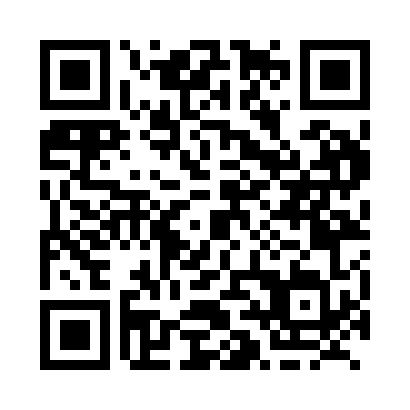 Prayer times for Dominion, Yukon, CanadaWed 1 May 2024 - Fri 31 May 2024High Latitude Method: Angle Based RulePrayer Calculation Method: Islamic Society of North AmericaAsar Calculation Method: HanafiPrayer times provided by https://www.salahtimes.comDateDayFajrSunriseDhuhrAsrMaghribIsha1Wed4:005:472:127:3610:3712:252Thu3:585:442:127:3710:4112:263Fri3:575:412:117:3910:4412:284Sat3:555:382:117:4110:4712:305Sun3:535:342:117:4210:5012:316Mon3:515:312:117:4410:5312:337Tue3:505:282:117:4610:5612:348Wed3:485:242:117:4710:5912:369Thu3:475:212:117:4911:0312:3710Fri3:455:182:117:5011:0612:3911Sat3:435:152:117:5211:0912:4012Sun3:425:122:117:5411:1212:4213Mon3:405:092:117:5511:1512:4314Tue3:395:052:117:5711:1812:4515Wed3:375:022:117:5811:2112:4716Thu3:364:592:117:5911:2412:4817Fri3:344:562:118:0111:2712:5018Sat3:334:532:118:0211:3112:5119Sun3:314:502:118:0411:3412:5320Mon3:304:472:118:0511:3712:5421Tue3:284:442:118:0611:4012:5622Wed3:274:422:118:0811:4312:5723Thu3:264:392:128:0911:4612:5924Fri3:244:362:128:1011:491:0025Sat3:234:332:128:1111:511:0226Sun3:224:312:128:1211:541:0327Mon3:204:282:128:1411:571:0528Tue3:194:262:128:1512:001:0629Wed3:184:232:128:1612:031:0830Thu3:174:212:128:1712:051:0931Fri3:164:182:128:1812:081:11